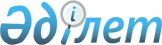 О признании утратившим силу решения Атырауского городского маслихата от от 27 марта 2015 года № 266 "О назначении материального обеспечения детям-инвалидам, обучающимся на дому"Решение Атырауского городского маслихата Атырауской области от 09 сентября 2015 года № 295      В соответствии со статьей 40 Закона Республики Казахстан от 24 марта 1998 года "О нормативных правовых актах", Атырауской городской маслихат РЕШИЛ:

      1.  Признать утратившим силу в решение Атырауского городского маслихата от 27 марта 2015 года № 266 "О назначении материального обеспечения детям-инвалидам, обучающимся на дому" (зарегистрировано в реестре государственной регистрации нормативных правовых актов за № 3157, опубликовано 18 апреля 2015 года в газете "Прикаспийская коммуна").

      2.  Настоящее решение вводится в действие со дня подписания и подлежит официальному опубликованию.


					© 2012. РГП на ПХВ «Институт законодательства и правовой информации Республики Казахстан» Министерства юстиции Республики Казахстан
				
      Председатель ХХХVІ сессии

А. Бопылдыков

      Секретарь городского маслихата

Б. Казиманов
